 WhistlePig WoodcraftBeekeeping WoodenwareWhistlePigWoodcraft.com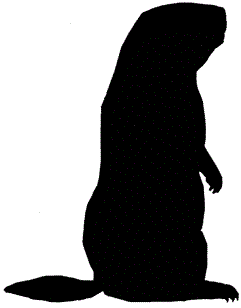 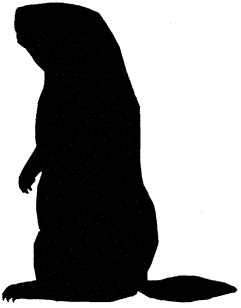 John Cullom    443-398-0814john@whistlepigwoodcraft.comWoodshop address – 4585 Babylon Rd Taneytown Md. 21787Home address – 1606 Exeter Rd Westminster Md. 21157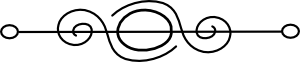 Hive setup - Includes screened bottom board, 4 boxes, inner cover,                             vent shim, 4 jar feeder with perforated jar lids, telescoping lid.           Four medium 8 frame boxes - $192 without frames, $320 with frames.           Two medium & two deep 8 frame boxes - $200 without frames, $332 with                frames.           Four medium 10 frame boxes - $210 without frames, $370 with frames.           Two medium & two deep 10 frame boxes - $218 without frames,                      $383 with frames.           Four deep 8 frame boxes - $211 without frames, $347 with frames.            Four deep 10 frame boxes - $226 without frames, $396 with frames.Five frame nuc setup - Includes screened bottom board, three boxes,                              inner cover, migratory lid.               Medium boxes- $96 without frames, $156 with frames.               Deep boxes- $105 without frames, $168 with frames.Double nuc setup – Includes screened bottom board with front & rear                entrances, 10 frame medium box with removable divider, two 4 frame                medium nuc boxes, two nuc inner covers, two migratory lids.              $135 without frames, $199 with frames.05/07/24Frames – medium with foundation - $4 each                      Deep with foundation - $4.25 eachEscape board – 8 or 10 frame - $20Screened or solid bottom boards-   (screened includes slidein board & entrance reducer,    solid includes entrance reducer)   5 frame - $16   8 frame - $20   10 frame - $23Inner covers-   5 frame - $10   8 frame - $20   10 frame - $20Vent shims - 5 frame - $5   8 frame - $15   10 frame - $15Telescoping covers-   5 frame - $22   8 frame - $35   10 frame - $38Migratory covers- 5 frame - $10 8 frame - $12                 10 frame - $15Jar feeders with perforated jar lids (sits on top of inner cover)                     1 hole - $6    2 hole - $9   4 hole - $14Hive boxes-  Assembled Mediums -          5 frame - $20   8 frame - $22   10 frame - $25  Unassembled Mediums -         5 frame - $17   8 frame - $19   10 frame - $22  Assembled Deeps -          5 frame - $23   8 frame - $26   10 frame -$29  Unassembled Deeps -         5 frame - $20   8 frame - $23   10 frame -$26Swarm traps- $4505/07/24Hive stands (pressure treated two by sixes & four by fours)    8 foot - $150   4 foot - $80Horizontal hives - $400 (flat top) $500 (peaked top)     Available options (additional cost) – screened bottom,                              carry handles, feeding trays, quilt trays Peaked Lid –  8 or 10 frame -     Aluminum - $200    Copper - $300Candy Boards - $15 (includes 2x4 blocks for spacing in the sugar)Quilt Boxes - $10OA Vape door - $7Robbing Screen - $21Oak display case – Fits medium honey frame - $150                                 Fits six 1 pound jars - $300 Ten frame assembly jig - $45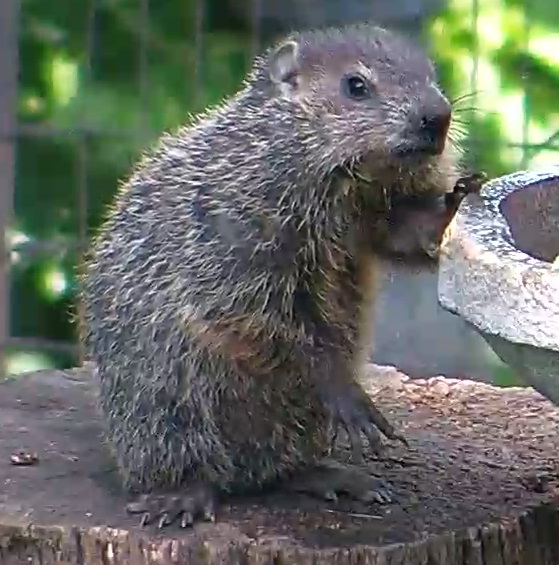 05/07/24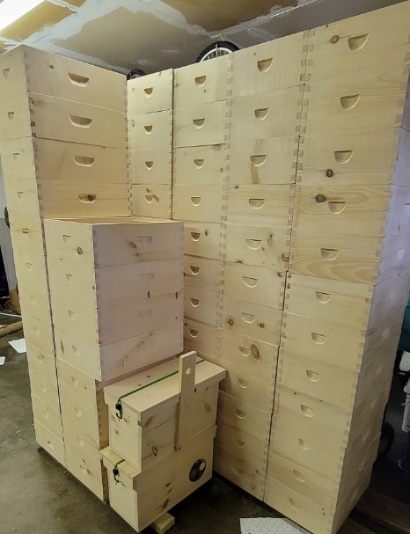 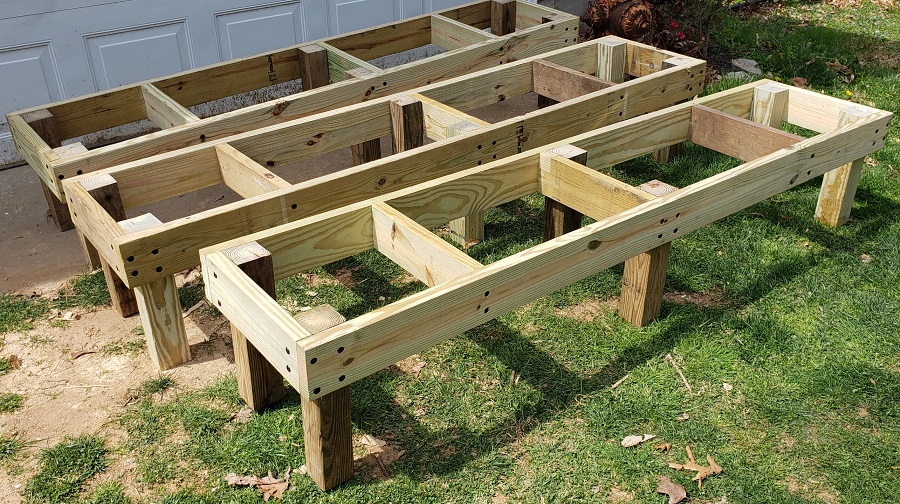 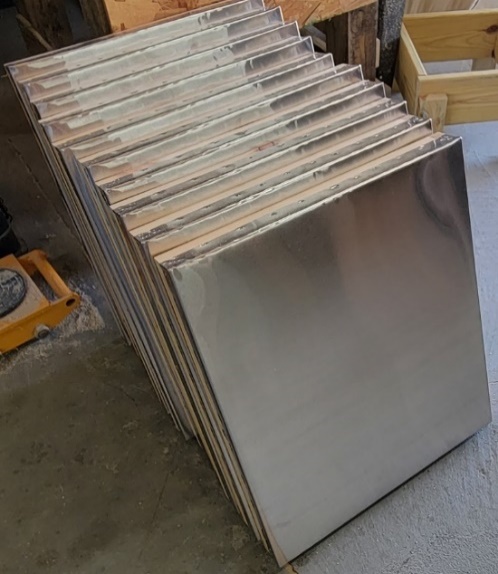 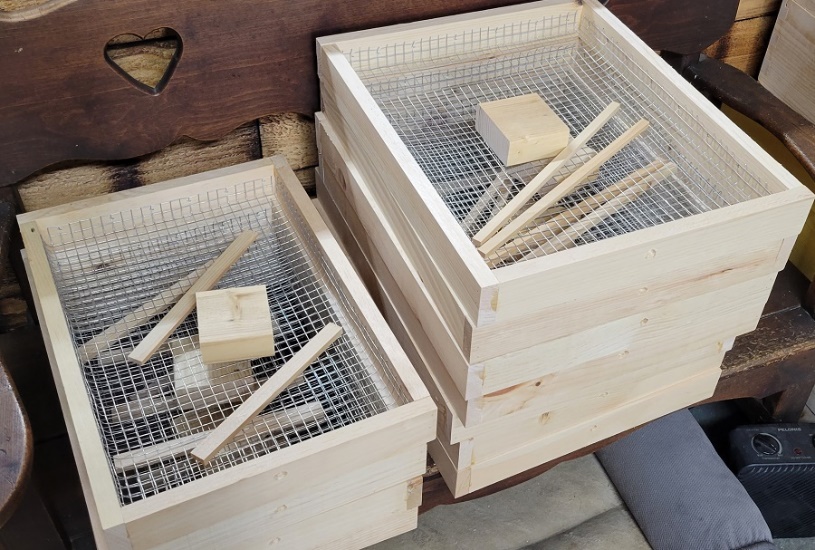 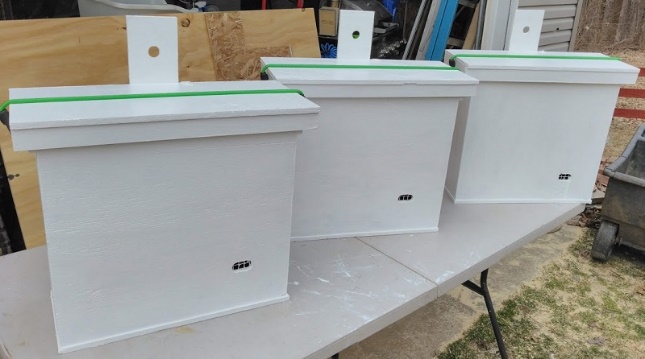 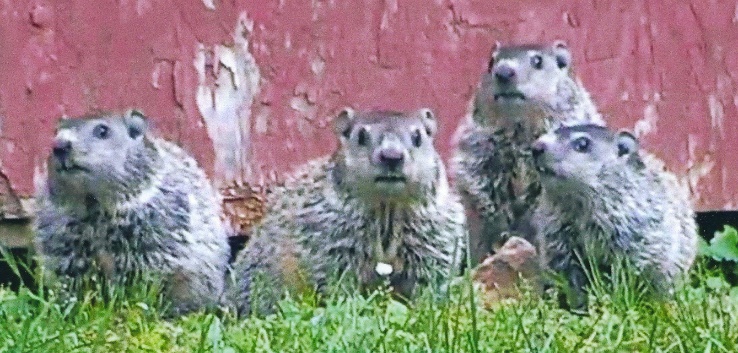 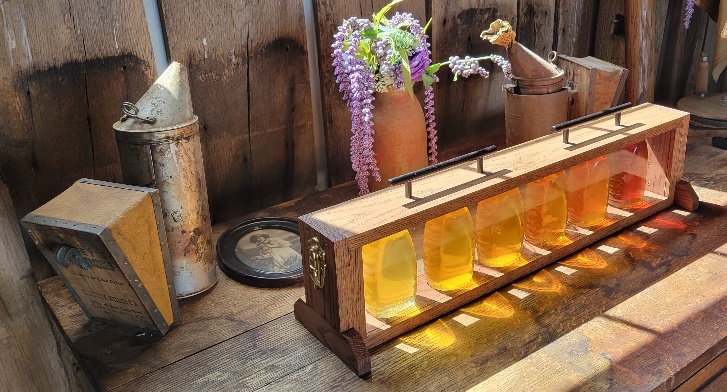 